Итоговый тест за учебный год по предмету окружающий мир 3 класс 1 уровеньА1. Что не относится к признакам живых организмов?дыханиеросттечение питаниеА2. Кто является возбудителем инфекционных болезней?животныезаболевшие людибактерии и вирусыядовитые растенияА3. Что относится к характеристике семьи?совместное хозяйствородной  языкгосударственные символыпраздникиА4.Как называются деньги, которые тратятся из бюджета?план бюджетадоходыналогирасходыА5.Что относится к веществам?1) солнце2) шар3) крахмал4) карандашА6. Какое свойство воздуха указано неверно?1) прозразен2) серого цвета3)  не имеет запаха4)  бесцветенА7. Какое растение относится к зерновым культурам?капусталён клевер рожьА8.Какое полезное ископаемое используется как топливо?глинаизвестнякторфгранитА9.Что помогает человеку накапливать свои знания?1) восприятие2) память3) воображение      4) внутренний мирА10.Каки правила питания надо выполнять?есть разнообразную пищуесть в одно и то же времяутром не завтракатьесть поменьше 2уровень.В1.  Что составляет доходы государственного бюджета?Ответ  _______________________________В2. Что коллекционируют нумизматы?Ответ  _______________________________В3 Как называется эта достопримечательность, которая находится в Париже?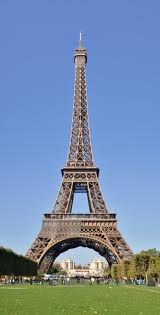 Ответ ___________________________________________В4.Кто может приносить доход семьи?Ответ  _______________________________В5. Из чего делают бензин?Ответ  _______________________________В6. В какой стране самое многочисленное население?Ответ  _______________________________В7. Как ты различишь сахар, соль, соду?Ответ  _______________________________В8. В каком городе Волга изгибается углом?Ответ  _______________________________В9. Какой орган указан на рисунке под №5?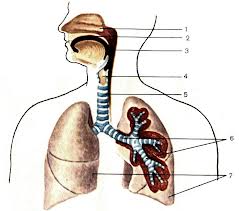 В10. Рассмотри внимательно рисунки животных.  Кто из них  относится к хищникам?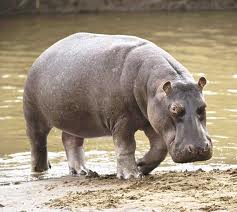 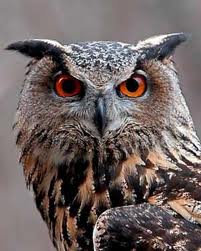 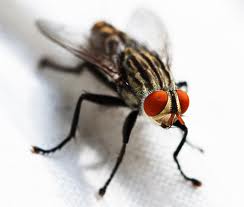 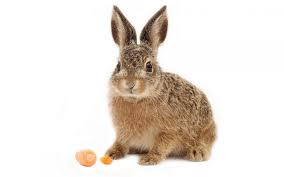  Ответ _____________________________________________										3уровень.С1.Напиши в таблицу названия нескольких грибов.Напиши основные правила, которые необходимо соблюдать при сборе грибов.____________________________________________________________________________________________________________________________________________________С2. Узнай животное по описанию и напиши его название.         Это громадный, неуклюжий зверь, покрытый бурым мехом, как шубой. У него большая голова, короткая и толстая шея, маленькие глазки, слабое зрение. Лапы при ходьбе он ставит внутрь пальцами и наружу пятками.Ответ  _________________________Чем питается этот зверь? _____________________________________________________________Ключ к итоговому тесту за учебный годОценивание результатовПри  выставлении оценок в журнал ориентироваться на сумму баллов по всем трём уровням:«3»  -2 балла«4» - 3 балла«5» - 4 балла и болееПромежуточный тест по предмету окружающий мир 3 класс1 уровеньА1. Чем человек отличается от других животных?1) человек  - разумное существо2)  человек способен сам добывать пищу3)  человек много двигается4)  человек стареетА2. Какой признак относится к характеристике страны?государственные символынародные песнисовместное хозяйство родной языкА3. Что не относится к телам?луна каменьволксольА4. Найди лишнее растение.соснакедрпапоротникельА5. Детёныши каких животных развиваются из икры?пресмыкающихсямлекопитающихрыбптицА6. Какое свойство воды позволяет человеку пить сладкий чай?вода – хороший растворительвода не имеет запахавода прозрачна вода сладкая на вкусА7.Какие органы относятся к пищеварению?желудок и пищеводсердце и сосудыскелет и мышцыспиной мозг и нервыА8.Какая часть гриба всасывает из почвы воду и минеральные соли?ножка грибницашляпкавсе частиА9. Укажи признаки хорошей осанки.плечи расправленывпалая грудьголова поднята спина прямая  А10.Какую первую помощь нужно оказать при ранении кожи?промыть ранку холодной водой        промыть ранку и смазать вокруг йодомприложить холодсмазать кремом2уровеньВ1. Какое животное стало символом закаливания? Ответ _______________В2.Распредели слова из списка по группам и запиши их в таблицу.        Снегопад, гроза, половодье, метель, гололёд, ледоход, В3. Какой орган различает вкус пищи?Ответ ___________________В4. Какое вещество на кухне может быть опасно?Ответ _______________________________________________В5.Составь цепь питания из перечисленных живых организмов.      Лягушка, уж, трава, зелёный кузнечик. Ответ _______________________________________________В6. Верхний плодородный слой земли называетсяОтвет ___________________________________В7.  Что при нагревании происходит с воздухом?Ответ _______________________В8.  Соедини стрелками состояние воды.1.Твёрдое               			А.При температуре 100 градусов 2.Газообразное			В.При температуре 0 градусов и ниже3.Жидкое 				С.При температуре  выше 0 градусов     В9. Какая схема относится к жидким веществам?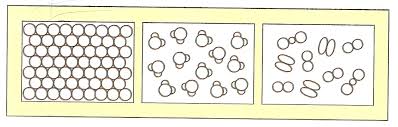                  №1                                        №2 				№3 	В10.Какой знак относится к предупреждающим?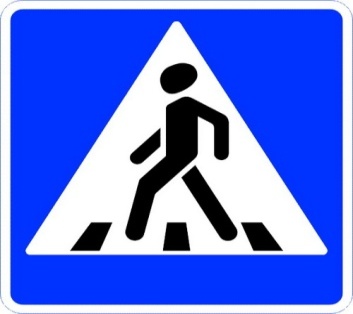 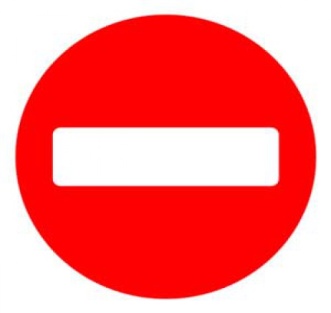 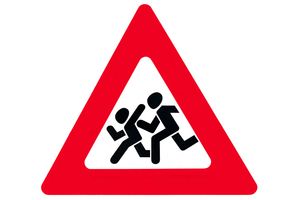 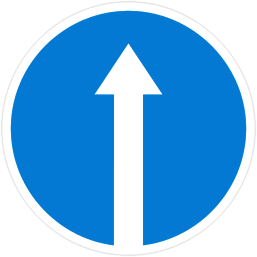          №1             		     №2			     №3		             №43уровень.С1. Перечисли признаки живой природы.Ответ ______________________________________________С2. «Твоё здоровье в твоих руках». Что нужно предпринимать, чтобы быть здоровым?Ответ _________________________________________________________________________________________________________________________________________________________Ключ к итоговому тесту за полугодиеОценивание результатовПри  выставлении оценок в журнал ориентироваться на сумму баллов по всем трём уровням:«3»  -2 балла«4» - 3 балла«5» - 4 балла и болееСъедобныеНесъедобныеА1А2А3А4А5А6А7А8А9А103314324321,2В1В2В3В4В5В6В7В8В9В10налогимонетыЭйфелева башняродителиИз нефтиВ КитаеПо вкусуВ УгличеТрахеясоваУровеньКоличество заданий% верных ответовБалл для электронной базыА100 – 60%0А1070 – 100%1В1040 – 50 %1В1060 – 70 %2В1080%3В1090 – 100%4С1100%1С1100%1Зимние явления природыВесенние явления природыА1А2А3А4А5А6А7А8А9А101143311242В1В2В3В4В5В6В7В8В9В10моржязыкУксусная кислотаТрава -Кузнечик  лягушка ужпочваОн расширяется1 – в2 - а   3 - с№2№3УровеньКоличество заданий% верных ответовБалл для электронной базыА100 – 60%0А1070 – 100%1В1040 – 50 %1В1060 – 70 %2В1080%3В1090 – 100%4С1100%1С1100%1